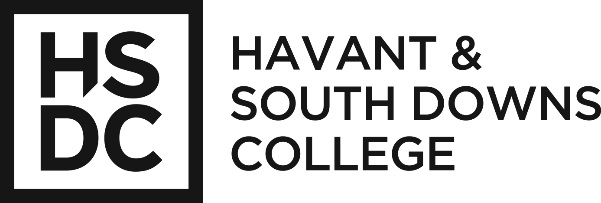 Job Description:Key Purpose:Key Responsibilities and Accountabilities:Cross-College Responsibilities and Accountabilities:This job description is current as at the date shown below.  In consultation with you, it is liable to variation by management to reflect or anticipate changes in or to the job.  You are liable to undertake such other duties as may reasonably be required of you, commensurate with your grade, at your initial or present place of work or at any other of the College’s operational sites.Person SpecificationKey to assessment methods:A = Application 		I = InterviewP = PresentationPost:Business & Recruitment Officer Salary Grade:Grade 3 – £18,489.06 - £22,561.38Responsible to:Business Development Team LeaderResponsible for:Apprenticeship recruitment, lead generation, talent bank, events, schools liaison, office administration, networking, progression, employer engagement, business growth, RAA, and all other reasonable duties. 1Recruit apprentices (16-18 and 19+) to apprenticeship vacancies generated by self or the Business Development Unit2Promote apprenticeships and develop a “talent bank” of students to fill apprenticeship vacancies.3To develop a suite of IAG and support for apprenticeship applicants to support them in finding apprenticeship employment. 1Achieve individual monthly apprentice start targets in line with college targets2Develop and maintain internal and external networks in order to recruit suitable apprentices3Maintain the apprenticeship vacancy system (RAA) and produce regular progress reports4Build and develop a candidate talent bank for key business areas 5Lead generation for new vacancies (assist with phone and foot marketing of local and regional businesses)6Create and maintain candidate IAG Sessions and develop candidates to interview readiness whilst supporting careers with IAG7Complete regular input of related activity onto college customer relationship management system as agreed with Team Leader. 8Support the Marketing and Communications Team in the generation of social media campaigns and content that reaches and recruits potential apprentices9Keep candidates fully informed as to the recruitment process 10Assist with Apprenticeship campaigns like National Apprenticeship Week, College Business Breakfasts and any other employer/candidate focussed events 11Assist with sign up of candidates where required, and support the department with campaigns, priorities, and any other business as required 12Respond to all related communications in a timely and professional manner13Be aware of safeguarding, equality and diversity, radicalisation and British Values 1Participate in Performance Management and professional development activities as required2Value and promote diversity and equal opportunities3Work within health and safety guidelines and be aware of your responsibilities for health and safety4Fully support and adhere to the College approved strategies, policies and procedures5Be responsible for safeguarding and promotion of the welfare of children, young people and vulnerable adults6Responsible for Student Success Rates, Retention and Achievement7Support the College’s quality initiatives, promoting the values of the College and ensuring that outputs meet quality standards8Provide the best possible service to customers (both internal and external) in line with College standardsQUALIFICATIONS & TRAININGEssentialDesirableHow assessed1Level 2 Maths and EnglishYA2Educated to Level 3 or aboveYAKNOWLEDGE, EXPERIENCE & UNDERSTANDING (CURRENT)3Proven experience of successful apprentice recruitment or transferable skillsYAI4Understanding of apprenticeship legislation YAI5Understanding and knowledge of the challenges and current issues related to the Further Education sectorYAI6Understanding of the potential barriers to engagement and strategies to overcome theseYAI7Knowledge or experience of lead generation YAI8Strong administration experience YAISKILLS & ATTRIBUTES9Total commitment to the College’s vision, mission and values; demonstrate behavioural and management style and skills complementary to those valuesYAI10Respects and values the inputs and knowledge of others to complement own performance and initiativeYAI11TenaciousYAI12Outstanding communicatorYAI13Good at networkingYI14Capacity to plan, implement, monitor and evaluate to agreed deadlinesYAI15Well developed ability for analytical reasoning, problem solving and decision makingYAI16Think creatively and develop innovative approaches to problem solving and business focussed solutionsYI17Range of IT and data analysis skills and proven evidence of successful deployment of theseYAI18Capable of report writing and presentation skills targeted towards stakeholders of all levelsYAI19Resilient, positive and of professional appearanceYI